M1.3 – Construct and interpret frequency tables and diagrams, bar charts and histogramsTutorialsLearners may be tested on their ability to:represent a range of data in a table with clear headings, units and consistent decimal placesinterpret data from a variety of tables, e.g. data relating to organ functionplot a range of data in an appropriate format, e.g. enzyme activity over time represented on a graphinterpret data for a variety of graphs, e.g. explain electrocardiogram traces.Construct and interpret frequency tables and diagrams, bar charts and histogramsYou should have come across frequency tables, bar charts and histograms in GCSEs. There are a few important rules that you need to follow whenever you represent data in a table or plot a graph. For tables you need to include clear headings and units and also be consistent with decimal places. For graphs including histograms and bar charts you must always:include a titleinclude axes labels (with units)plot the independent variable (IV) on the x axisplot the dependent variable (DV) on the y axisensure that the scales for both axes are linear (0, 1, 2, 3, 4...) unless producing a logarithmic plot (see M0.5 and M2.5)plot your data carefully make sure the graph is large enough to be easily readable (aim to use >50% of the space available).You also need to remember the important differences between histograms and bar charts. Bar charts are used when the data is qualitative (either as categories such as different plant species or in a rankable form such as ACFOR abundance scores) or is quantitative but discrete - it can only take specific values and there are no ‘in between’ values. Examples of data suitable to be plotted on a bar chart include variables such as eye colour (qualitative categoric) or number of offspring (quantitative discrete). The bars in bar charts are the same width and there are gaps between the bars, they are not touching, when it is plotted.Histograms on the other hand are used when the data is quantitative and continuous. Height, weight, and age are all examples of continuous data where they are measured to a specified resolution. Unlike bar charts there are no gaps between the bars.Note: the class width of different classes in a histogram can be different as it is the area of the bars that is proportional to frequency. However, this can be confusing for people interpreting the histogram so it is good practice, whenever possible, to use classes of the same width.Let’s try an example of plotting a histogram. The heights of different plants of the same species were measured to the nearest cm:The first step in producing a histogram is to choose the number and width of classes and then create a frequency table using those classes:The histogram can now be plotted using the processed data and with each class represented by a bar on the histogram: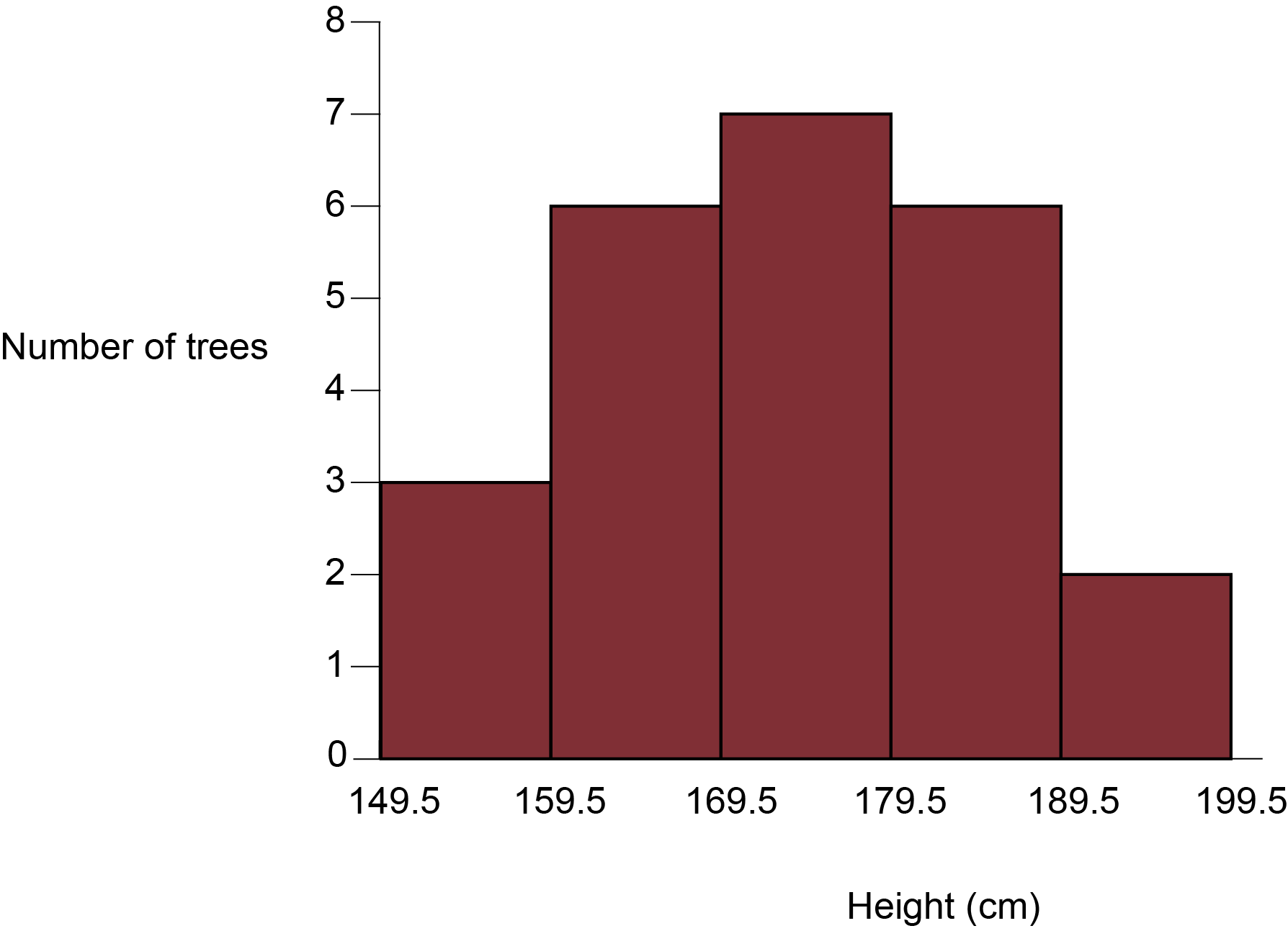 As well as understanding when to use histograms and bar charts, and how to plot them, you must also be able to plot and interpret line graphs and scattergrams. More information about graphs can be found in M3.Document updates	v1.0	April 2017	Original version.     v1.1  June 2019         	Changed how the word accuracy was used in order to be in line with the ‘Language of measurement’Bar chartHistogramQualitative data (categoric or rankable)Discrete quantitative dataContinuous quantitative dataBars the same widthDiffering widths of bars possible but not advisedBars not touchingBars touchPlant123456789101112Height (cm)157188163188171184187161175169193175Plant131415161718192021222324Height (cm)181199166163177150171156172172183166Height to the nearest cmFrequency150≤x<1603160≤x<1706170≤x<1807180≤x<1906190≤x<2002